Слушатель допускается к работе:после прохождения вводного инструктажа и первичного инструктажа на рабочем месте по охране труда и пожарной безопасности; обучения элементарным правилам электробезопасности, обучения безопасным методам труда;ознакомления под подпись с локальными нормативными актами, регламентирующими в Учреждении охрану и безопасность труда; проверки знаний правил электробезопасности и охраны труда.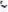 Слушатель обязан:соблюдать Правила внутреннего трудового распорядка, а также режимы труда и отдыха; соблюдать меры электротехнической безопасности, пользоваться исправными выключателями, розетками, вилками, патронами и другой электроарматурой;не оставлять без присмотра включенное оборудование и электроприборы, отключать электрическое освещение (кроме аварийного) по окончании работы; соблюдать действующие Правила пожарной безопасности.знать место хранения медицинской аптечки; знать пути эвакуации персонала и действия в случае возникновения аварийных ситуации; знать места нахождения средств пожаротушения и уметь их применять;немедленно извещать своего непосредственного или вышестоящего руководителя о любой ситуации, угрожающей жизни и здоровью людей, о каждом несчастном случае, происшедшем на производстве, или об ухудшении состояния своего здоровья;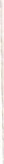 П. ТРЕБОВАНИЯ БЕЗОПАСНОСТИ ПЕРЕД НАЧАЛОМ РАБОТЫ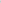 1. Перед началом работы Слушатель обязан:проверить исправность электроосвещения в кабинете; проветрить помещение кабинета; отрегулировать освещение на рабочем месте, убедиться в отсутствии бликов на экране компьютера;внешним осмотром проверить правильность подключения оборудования к электросети, исправность проводов питания и отсутствие оголенных участков проводов; перед началом работы на персональном компьютере (ГК) и иным электрическим оборудованием провести внешний осмотр и проверить правильность подключения в электросеть, исправность подводящего электропровода, электровилки, электророзетки, наличие защитного заземления, убедиться в исправности соединительных кабелей и шнуров, блока бесперебойного питания, системного блока, монитора, клавиатуры, внешних устройств ПК;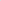 включение электрооборудования производить вставкой исправной вилки в исправную розетку для бытовых приборов; не допускать наличия в зоне работы лишних предметов;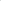 обо всех недостатках и неисправностях, обнаруженных при осмотре на рабочем месте, сообщить руководителю. 2. Слушателю запрещается приступать к работе в случае:при наличии информации о несоответствии параметров данного оборудования требованиям санитарных норм; обнаружения неисправности оборудования;Ш. ТРЕБОВАНИЯ БЕЗОПАСНОСТИ ВО ВРЕМЯ РАБОТЫ 1. Слушателю во время работы обязан:в течение всего рабочего дня содержать в порядке и чистоте рабочее место; выполнять санитарные нормы и соблюдать режимы работы и отдыха; соблюдать правила личной гигиены и безопасности труда;соблюдать установленные режимом рабочего времени, регламентированные перерывы в работе и выполнять рекомендованные упражнения для глаз, шеи, рук, туловища, ног; во время работы с электрооборудованием поддерживать порядок на рабочем месте;соблюдать правила эксплуатации электрооборудования и ПК в соответствии с инструкциями по охране труда; если во время работы обнаружится неисправность электрооборудования или работающий с ним почувствует хотя бы слабое действие тока, работа должна быть немедленно прекращена и неисправное электрооборудование должно быть сдано на проверку или в ремонт;соблюдать правила перемещения в помещениях и на территории Учреждения, пользоваться только установленными проходами, не загромождать установленные проходы; хранить документацию в шкафах в специально оборудованном кабинете; каждые два часа делать перерыв на 15 минут для снижения утомляемости общефизического характера.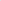 W. ТРЕБОВАНИЯ БЕЗОПАСНОСТИ В АВАРИЙНЫХ СИТУАЦИЯХ 1. Слушатель обязан: в аварийной обстановке оповестить об опасности работников Учреждения и действовать в соответствии с планом эвакуации;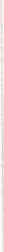 в случае возникновения возгорания или пожара немедленно сообщить об этом в пожарную часть, окриком предупредить окружающих людей и принять меры для тушения пожара; тушение очага пожара производить только с помощью порошковых или углекислотных огнетушителей;при травмировании, отравлении или внезапном заболевании прекратить работу и сообщить о случившемся непосредственному руководителю, далее действовать по его указанию; в ситуациях, угрожающих жизни и здоровью, покинуть опасный участок;во всех случаях обнаружения обрыва проводов питания, неисправности заземления, появления запаха гари и любых иных случаях сбоя в работе технического оборудования немедленно отключить питание и сообщить об аварийной ситуации руководителю;V. ТРЕБОВАНИЯ БЕЗОПАСНОСТИ ПОСЛЕ ОКОНЧАНИЯ РАБОТЫ 1. По окончании работ Слушатель обязан:завершить работу и отключить ПК;отключить электрическое оборудование от электросети, вынув вилку подводящего электропривода аппарата из розетки, держась за изолированную часть вилки; привести в порядок свое рабочее место; обо всех недостатках в работе оборудования сообщить руководителю; проверить противопожарное состояние кабинета; закрыть окна, выключить свет, отключить кондиционер, закрыть двери.2Частное учреждение дополнительного профессионального образования «Флоренс»Соответствует коду ОКУД 0804003                                 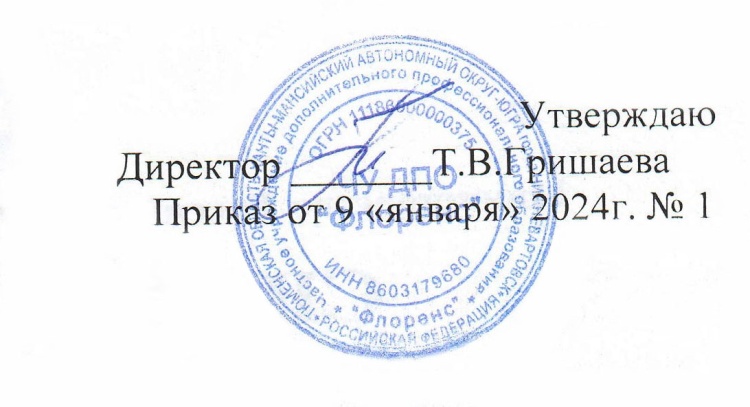 Инструкция по охране труда для слушателей проходящих производственную практику